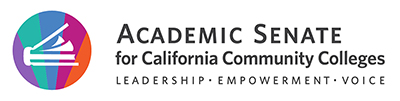 ASCCC Presidents ReportExecutive Committee Meeting, February 9-10, 2024For the period January 10-February 8, 2024Organized by Strategic Plan Directions 2023-2026Embracing Organizational ChangeICC, C-ID, and MCW leadership: discussions re: FDRGs, AB 928 STEM recommendations, Transfer Alignment Project, MCW effortsRecruiting and appointment of faculty for Chancellor’s Office flex regulations committee, equitable counseling modules, common course numbering task force and workgroups, review of baccalaureate degree program proposalsMet with Krystinne and ASCCC editor to discuss Exec committee feedback re: clarifying editorial guidelines for Rostrum submissionsMeeting with Veronica Kiefer-Lewis and Krystinne re: Cultural Humility Toolkit 2.0 and on-going cultural humility effortsMedia Training with Krystinne in preparation for elevating faculty voice via mediaEngaging Proactively in Partnerships and Advocacy to Advance Faculty Voice and Student SuccessDual EnrollmentPlanning with Chancellor’s Office and Career Ladder Project for Spring 2024 dual enrollment convenings, both collaborative regionals and panels at CO events.Noncredit Noncredit Work Experience: with workgroup, distribution of survey re: current interest and efforts in noncredit work experienceNoncredit Institute: internal conversations relative to decisions that need to be made for the event.Legislation & AdvocacyLegislative visits w/ Assembly Higher Ed staff, Senate Education staff, Dept of Finance, Legislative Analyst Office (January 16)Drafted ASCCC legislative priorities letter with Austin Webster and Krystinne Mica based on January action by Exec committeePlanning for Spring 2024 Advocacy DayAttendance at CCLC Advocacy ConferenceDiscussions with CoFO partners re: 50% lawPreparation meetings and review of CCCCO advocacy positions, Federal advocacy DC trip Feb 4-8LA Faculty Guild Climate Change Proposal – meeting with Senator Ben Allen’s staffAttended CCLC Advisory Committee on LegislationStanding Meetings / Opportunities for CollaborationChancellor’s Office: Executive Vice Chancellor Lowe, Vice Chancellor Stanskas, Vice Chancellor Ruan O’Shaughnessy, Chancellor ChristianIntersegmental CollaborationMeeting with CSU & UC academic senate chair and president re: AB 928ICAS meeting (February 1)Governance presentation for CCLC Effective Trustees Workshop with Board of Governors past president Pam HaynesReview meeting and continued scoring of applications for Online Teaching ConferenceTransfer alignment meeting with UC representativesMeeting with US Dept. of Education representatives, Chancellor’s Office staff, OERI lead, Michelson 20MM, and UC student reps to discuss California OER and ZTC effortsRising Scholars RS Ally module for Vision Resource Center: Follow-up meeting with Regional Coordinator Kellie Nadler, Theresa Ward from Butte College, and Foundation for CCCs instructional designer Jung Kim Communication with Vice Chancellor Siria Martinez re: funding for professional experts to support development of RS Ally module Monthly CoFO and Consultation Council meetingsPanel participation (Faculty Leadership Collaboration) at CCA conferenceModern Policing DegreeMeeting with Assemblymember Jones-Sawyer’s staff, Chancellor’s Office staff, and POST leadership re: AB 89Appointment of faculty to develop model curriculum for modern policing degree based on AB 89 and AB 89 Task Force report recommendationsDeveloping Innovative Activities to Empower Faculty and Uplift Underrepresented Faculty VoicesPlenary Session Further development of program for Spring Session 2024 based on Exec discussion at January meeting and review of topics submittedDiscussion re: resolution processes with Krystinne Mica and Erik ReeseAB 1111 Appointments to Implementation Committee and workgroupsAB 928 Attended AB 928 Implementation Committee meeting via ZoomAdvancing Faculty Engagement in Data LiteracyMonthly meeting with Mallory Newell, MMAP, with Erik Reese to discuss MMAP reports, research agenda, and opportunities for ASCCC input and collaboration. Discussed MMAP STEM math pathway report with EVC Stanskas Ongoing Operational ActivitiesResponding to or assigning info@ inquiries; reviewing responsesPreparation for CIA visits in January and FebruaryPreparation for and local visit to College of Canyons annual spring convocation (Zoom)Review of Exec agenda packetConversations with Executive Committee membersRostrum development and review of Rostrum submissionsBoard of Governors – co-presented on proposed Title 5 attendance accounting revisions